                                                                                                                Утверждено приказом                                                                                                                 по МБДОУ «Детский сад                                                                                                                 общеразвивающего вида                                                                                                                 № 1 «Улыбка»                                                                                                               от 01.08.2016г.  № 122Положение о Совете родителей Муниципального бюджетного дошкольного образовательного учреждения«Детский сад общеразвивающего вида № 1 «Улыбка»Общие положения1.1.Настоящее Положение о Совете родителей для Муниципального бюджетного дошкольного образовательного учреждения «Детский сад общеразвивающего вида № 1 «Улыбка» (далее Детский сад) разработано в соответствии с законом «Об Образовании в Российской Федерации» (статья 26) № 273-ФЗ от 29.12.12, Уставом Детского сада .1.2. Совет родителей (законных представителей) несовершеннолетних воспитанников создается по инициативе родителей с целью учета мнения родителей (законных представителей) воспитанников и педагогических работников по вопросам управления Детским садом и при принятии ими локальных нормативных актов, затрагивающих их права и законные интересы.1.3. Совет родителей Детского сада как представительный орган родительской общественности призван помогать Детскому саду в его работе и организовывать выполнение всеми родителями (законными представителями) законных требований дошкольного учреждения.1.4. Срок данного положения не ограничен. Данное Положение действует до принятия нового.2. Организация работы Совета родителей.2.1. Совет родителей Детского сада ежегодно избирает из своего состава представителей в Управляющий совет в количестве 1-2 человек.В Совет родителей Детского сада выбираются по одному родителю (законному представителю) от каждой группы.2.2. Ежегодно с использованием процедуры выборов формируется Совет родителей группы в количестве до 5 человек.Участие в выборах является свободным и добровольным.Выборы проводятся голосованием при условии получения согласия лиц быть избранными в Совет родителей группы.Список избранных членов Совета родителей каждой группы направляется заведующему Детским садом.Выборы считаются состоявшимися, если в них участвовало не менее половины имеющих право участия в соответствующих выборах. Избранными считаются кандидаты, за которых проголосовало наибольшее количество лиц, принявших участие в выборах.Список кандидатов может формироваться путем самовыдвижения, по рекомендации заведующего Детским садом.Участники выборов вправе законными методами проводить агитацию, то есть побуждать или действовать, с целью побудить других участников к участию в выборах и/или к голосованию «за» или «против» определенных кандидатов.Подготовка и проведение всех мероприятий, связанных с выборами, должны осуществляться открыто и гласно.Проведение всех выборных собраний оформляется протоколами.В случае выявления нарушений в ходе проведения выборов заведующий Детским садом объявляет выборы несостоявшимися и недействительными, после чего выборы проводятся повторно.2.3. Совет родителей группы возглавляет председатель, избираемый из числа членов Совета родителей группы.Для организации и координации текущей работы, ведения протоколов заседаний и иной документации Совета родителей избирается секретарь Совета родителей.Председатель, заместитель председателя и секретарь Совета родителей избираются на первом заседании Совета родителей.Совет родителей группы вправе в любое время переизбрать председателя, заместителя председателя и секретаря.2.4. В Совет родителей Детского сада входят председатели Советов родителей групп.2.5. Организационной формой работы Совета родителей группы и Совета родителей Детского сада являются заседания, которые проводятся по мере необходимости, но не реже одного раза в квартал.Внеочередные заседания проводятся:-по инициативе председателя;-по требованию заведующего Детским садом;-по заявлению членов Совета, подписанному 1/2 или более частями членов от списочного состава Совета.Заседания Совета родителей группы или Совета родителей Детского сада являются правомочными, если в них принимают участие не менее половины от общего числа членов Совета.В случае, когда количество членов Совета родителей группы или Совета родителей Детского сада становится менее половины количества, предусмотренного Уставом, оставшиеся члены Совета должны принять решение о проведении дополнительных выборов. Новые члены Совета должны быть избраны в течение одного месяца со дня выбытия из Совета предыдущих членов.До проведения довыборов оставшиеся члены Совета не вправе принимать никаких решений, кроме решения о проведении таких довыборов.Член Совета родителей группы или Совета родителей Детского сада может быть выведен из его состава по решению соответствующего Совета в случае пропуска более двух заседаний подряд без уважительной причины.Член Совета выводится из состава Совета родителей группы, Совета родителей Детского сада, Управляющего совета в следующих случаях:-по его желанию, выраженному в письменной форме;-в связи с окончанием Детского сада воспитанником.После вывода из состава Совета его члена Совет родителей принимает меры для замещения выведенного члена в общем порядке.Лицо, не являющееся членом Совета родителей группы или Совета родителей Детского сада, но желающее принять участие в его работе, может быть приглашено на заседание, если против этого не возражает более половины членов Совета, присутствующих на заседании. Указанным лицам предоставляется в заседании Совета право совещательного голоса.Решения Совета родителей группы или Совета родителей Детского сада принимаются простым большинством голосов от числа присутствующих на заседании и имеющих право голоса.При равном количестве голосов решающим является голос председателя.Заседания Совета родителей группы или Совета родителей Детского сада оформляются протоколом. Протоколы подписываются председателем и секретарем. Секретарь обеспечивает сохранность документации Совета.2.6. Совет родителей группы или Совет родителей Детского сада не вправе выступать от имени Детского сада.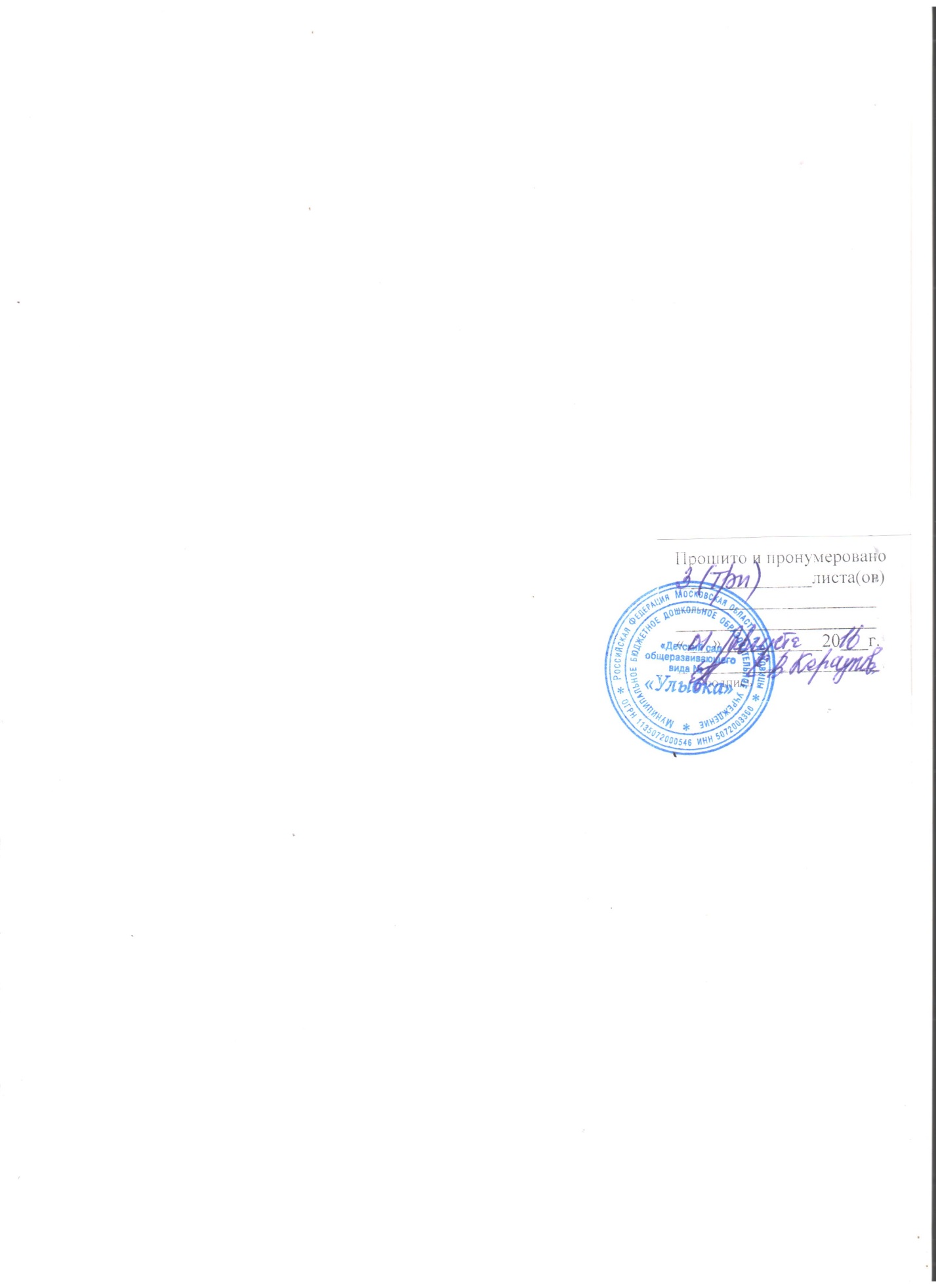 